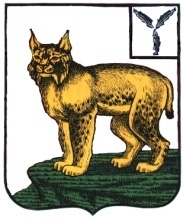 АДМИНИСТРАЦИЯТУРКОВСКОГО МУНИЦИПАЛЬНОГО РАЙОНА САРАТОВСКОЙ ОБЛАСТИПОСТАНОВЛЕНИЕОт 15.03.2021 г.    № 189 Об утверждении муниципальной программы «Профилактика терроризма и экстремистских проявлений в Турковском муниципальном районе» на 2021 - 2023 годыВ целях обеспечения безопасности граждан на территории Турковского муниципального района, в соответствии с Уставом Турковского муниципального района администрация Турковского муниципального района ПОСТАНОВЛЯЕТ: 1.Утвердить муниципальную программу «Профилактика терроризма и экстремистских проявлений в Турковском муниципальном районе» на 2021-2023 годы согласно приложению.2. Контроль за исполнением настоящего постановления возложить на первого заместителя главы администрации Турковского муниципального района Бережного В.С.Глава Турковскогомуниципального района						      А.В. Никитин                                                                    Приложение к постановлению   администрации муниципального                                                                       района от 15.03.2021 г.  № 189Паспорт муниципальной программы «Профилактика терроризма и экстремистских проявлений в Турковском муниципальном районе» на 2021-2023 годы1. Характеристика проблемыРазработка Программы «Профилактика терроризма и экстремистских проявлений в Турковском муниципальном районе» на 2021-2023 годы (далее – Программа) вызвана необходимостью выработки системного, комплексного подхода к решению проблемы профилактики экстремизма и терроризма на территории Турковского муниципального района.Программа мероприятий по профилактике терроризма и экстремизма на территории Турковского района является важнейшим направлением реализации принципов целенаправленной, последовательной работы по консолидации общественно-политических сил, национально-культурных, культурных и религиозных организаций и безопасности граждан.Формирование установок толерантного сознания и поведения, веротерпимости и миролюбия, профилактика терроризма и различных видов экстремизма имеет в настоящее время особую актуальность, обусловленную сохраняющейся социальной напряженностью в обществе, ростом сепаратизма и национального экстремизма, являющихся прямой угрозой безопасности не только района, области, но и страны в целом.Экстремизм, терроризм и преступность представляют реальную угрозу общественной безопасности, подрывают авторитет органов местного самоуправления и оказывают негативное влияние на все сферы общественной жизни. Их проявления вызывают социальную напряженность, влекут затраты населения, организаций и предприятий на ликвидацию прямого и косвенного ущерба от преступных деяний.В Турковском муниципальном районе накоплен положительный опыт по сохранению межнационального мира и согласия, активно ведется работа по искоренению рисков экстремизма в начальной стадии, повышению толерантности населения и преодоления этносоциальных и религиозных противоречий.Но, вместе с тем, негативное влияние на состояние межконфессиональных отношений в Саратовской области продолжает оказывать деятельность сторонников запрещенной на территории РФ международной религиозно-экстремистской организации «Таблиги Джамаат».По-прежнему сохраняется риск незаконного проникновения на территорию Саратовской области лиц, вынашивающих намерения террористического характера, в том числе в связи с завершением ликвидации международных террористических организаций (далее - МТО), притоком мигрантов.Исходя из тенденций развития обстановки, основными угрозообразующими факторами в сфере противодействия терроризму являются:- наращивание активности МТО по вовлечению отдельных лиц, прежде всего из числа мигрантов и молодежи, в противоправную деятельность в целях совершения террористических актов либо оказания террористам пособнической помощи;- сохранение причин, условий и обстоятельств, способствующих радикализации населения, включая распространение идеологии терроризма и экстремизма в виртуальном пространстве, а также деятельность вербовщиков МТО на фоне осложнения социально-экономической ситуации в стране;- активизация членов молодежных радикальных экстремистских сообществ, по совершению террористических посягательств и вовлечению в свои ряды несовершеннолетних граждан;- поиск террористами новых способов ресурсного обеспечения, в том числе финансирования и приобретения оружия;- устремления МТО нацелить свои своих сторонников на совершение террористических актов, прежде всего, на социально значимых объектах, и в местах массового пребывания людей.В условиях развития современного общества особого внимания требует профилактика терроризма и экстремизма в молодёжной среде. Это вызвано как социально-экономическими, так и этнорелигиозными факторами. Особую настороженность вызывает снижение общеобразовательного и общекультурного уровня молодых людей, чем пользуются экстремистки настроенные радикальные политические и религиозные силы.Необходимо сформировать у молодёжи позитивные установки в отношении представителей всех этнических групп, проживающих на территории Турковского муниципального района, повысить уровень межэтнической и межконфессиональной толерантности, предотвратить формирование экстремистских молодёжных объединений на почве этнической или конфессиональной вражды.Наиболее подвержены угрозам экстремистской и террористической деятельности муниципальные учреждения социальной сферы.Наиболее эффективно реализовать полномочия органов местного самоуправления, направленные на осуществление мер по противодействию и профилактике терроризма и экстремизма на территории Турковского района, возможно в рамках муниципальной программы.Реализация программы призвана усилить действие уже предпринятых мер по профилактике терроризма и экстремизма, устранению причин и условий, способствующих их проявлению, а также систематизировать методы процесса формирования толерантного сознания и поведения жителей Турковского муниципального района.2. Основные цели и задачи Программы Главная цель Программы – реализация государственной политики Российской Федерации в области профилактики терроризма и экстремизма на территории Турковского муниципального района путём совершенствования системы профилактических мер антитеррористической, противоэкстремистской направленности, формирования толерантной среды на основе ценностей многонационального российского общества, принципов соблюдения прав и свобод человека.Задачи Программы:- оптимизация работы по предупреждению и профилактике антитеррористической деятельности и экстремистских проявлений;- повышение оперативности реагирования на заявления и сообщения о правонарушениях за счет технических средств контроля за ситуацией в общественных местах;- усиление антитеррористической защищенности объектов социальной сферы, учреждений образования, здравоохранения, культуры и объектов с массовым пребыванием граждан;- воспрепятствование распространению национальной розни и проявлений нацизма.3. Сроки и этапы реализации ПрограммыСрок реализации Программы рассчитан на три года с 2021 по 2023 год.Выделение этапов не предусмотрено.Основным исполнителем программных мероприятий является администрация Турковского муниципального района.4. Ресурсное обеспечение ПрограммыФинансирование Программы производится за счет средств бюджета Турковского муниципального района. Для реализации Программы необходимо в течение 2021-2023 годов использование финансовых затрат в объеме 15000 рублей, в том числе:- 2021 год - 5000 рублей;- 2022 год - 5000 рублей;- 2023 год - 5000 рублей.Объемы финансирования Программы носят прогнозный характер и подлежат ежегодному уточнению, исходя из степени реализации мероприятий.5. Управление реализацией Программы и контроль за ходом ее исполненияКонтроль за исполнением Программы осуществляется администрацией Турковского муниципального района. В ходе исполнения Программы уточняются механизм ее реализации и состав исполнителей.Ответственными за выполнение мероприятий Программы в установленные сроки являются ответственные исполнители Программы.Оперативное управление Программой осуществляет антитеррористическая комиссия Турковского муниципального района. В ходе реализации Программы отдельные ее мероприятия в установленном порядке могут уточняться.6. Ожидаемые конечные результаты реализации ПрограммыПрограмма носит ярко выраженный социальный характер, результаты реализации программных мероприятий будут оказывать многогранное влияние на социально-общественные стороны жизни населения Турковского муниципального района.Своевременное выполнение программных мероприятий будет способствовать стимулированию роста общественного сознания по вопросам толерантности, непринятия терроризма и экстремистских проявлений, гражданской инициативы правоохранительной направленности. Социально-экономический эффект реализации Программы выражается в: – распространении культуры интернационализма, согласия, национальной и религиозной терпимости в среде учреждений социальной сферы;– гармонизации межнациональных отношений, повышении уровня этносоциальной комфортности;– формировании нетерпимости ко всем фактам террористических и экстремистских проявлений, а также толерантного сознания, позитивных установок к представителям иных этнических и конфессиональных сообществ;– укреплении в молодежной среде атмосферы межэтнического согласия и толерантности;– недопущении создания и деятельности националистических экстремистских молодежных группировок;– формировании единого информационного пространства для пропаганды и распространения на территории Турковского муниципального района идей толерантности, гражданской солидарности, уважения к другим культурам, в том числе через муниципальные средства массовой информации.В политической сфере ожидается:- укрепление доверия гражданского общества к органам местного самоуправления;- снижение угрозы ослабления демократических институтов и повышение авторитета общественных организаций.Организационный эффект заключается в налаживании своевременной и эффективной схемы взаимодействия между органами местного самоуправления, муниципальными учреждениями, общественными организациями, средствами массовой информации Турковского муниципального района, правоохранительными органами по противодействию проявлений экстремизма, терроризма и гармонизации межнациональных отношений.7. Мероприятия муниципальной программы «Профилактика терроризма и экстремистских проявлений в Турковском муниципальном районе» на 2021-2023 годы8. Целевые показатели (индикаторы)муниципальной программы «Профилактика терроризма и экстремистских проявлений в Турковском муниципальном районе» на 2021-2023 годыНаименование ПрограммыМуниципальная программа «Профилактика терроризма и экстремистских проявлений в Турковском муниципальном районе» на 2021-2023 годы (далее - Программа)Основание для разработки ПрограммыФедеральный закон от 06 октября 2003 г. № 131-ФЗ «Об общих принципах организации местного самоуправления в Российской Федерации», Федеральный закон от 25 июля 2002 г. № 114-ФЗ «О противодействии экстремистской деятельности», Федеральный закон от 06 марта 2006 г. № 35-ФЗ «О противодействии терроризму»Заказчик ПрограммыАдминистрация Турковского муниципального районаРазработчик ПрограммыАдминистрация Турковского муниципального районаИсполнители основных мероприятий ПрограммыАдминистрация Турковского муниципального района;ОП в составе МО МВД РФ «Аркадакский» (по согласованию);муниципальное учреждение культуры «Турковский районный Дом культуры» (по согласованию);районное муниципальное учреждение культуры «Турковская межпоселенческая центральная библиотека» (по согласованию);МУП «Редакция районной газеты «Пульс» (по согласованию);управление образования администрации муниципального района;образовательные организации муниципального района (по согласованию)Цели Программы- реализация государственной политики Российской Федерации в области профилактики терроризма и экстремизма на территории Турковского муниципального района;- совершенствование системы профилактических мер антитеррористической, противоэкстремистской направленности;- предупреждение террористических и экстремистских проявлений;  - формирование толерантной среды на основе ценностей многонационального российского общества, принципов соблюдения прав и свобод человека;- укрепление межнационального согласия, достижение взаимопонимания и взаимного уважения в вопросах межэтнического и межкультурного сотрудничестваЗадачи Программы- оптимизация работы по предупреждению и профилактике антитеррористической деятельности и экстремистских проявлений;- повышение оперативности реагирования на заявления и сообщения о правонарушениях за счет технических средств контроля за ситуацией в общественных местах;- усиление антитеррористической защищенности объектов социальной сферы, учреждений образования, здравоохранения, культуры и объектов с массовым пребыванием граждан;- воспрепятствование распространению национальной розни и проявлений нацизмаЦелевые показатели (индикаторы) Программы- доля правонарушений экстремистской и террористической направленности от общего количества всех правонарушений;- доля профилактических мероприятий по предупреждению экстремистских и террористических проявлений;- увеличение доли населения, вовлечённого в мероприятия, направленные на профилактику экстремизма и терроризма;- динамика количества публикаций в СМИ муниципального образования, направленных на формирование этнокультурной компетентности граждан и пропаганду ценностей добрососедства и толерантности;- информированность населения в сфере профилактики экстремизма и терроризма (изготовление памяток, листовок, приобретение плакатов).Ожидаемые результаты реализации  ПрограммыВ политической сфере:- укрепление доверия гражданского общества к органам местного самоуправления;- снижение угрозы ослабления демократических институтов и повышение авторитета общественных организаций;в социальной сфере:- сведение к минимуму причин и условий, которые могут привести к совершению террористических актов на территории Турковского муниципального района;- гармонизация межнациональных отношений, повышение уровня этносоциальной комфортности;распространение культуры интернационализма, согласия, национальной и религиозной терпимости в среде учащихся общеобразовательных учебных заведений;- укрепление в обществе атмосферы межэтнического согласия и толерантности, в том числе в молодежной среде;- недопущение создания и деятельности националистических экстремистских молодёжных группировок;- повышение уровня организованности и бдительности населения в области противодействия террористической угрозе.Сроки реализации Программы2021- 2023 годы.Объёмы и источники финансирования ПрограммыФинансирование Программы за счет средств бюджета Турковского муниципального района в размере - 15000 рублей.Система организации контроля за исполнением ПрограммыКонтроль за исполнением Программы осуществляется администрацией Турковского муниципального района. В ходе исполнения Программы уточняются механизмы ее реализации и состав исполнителей.№ п/пНаименование мероприятияОтветственные за проведение мероприятийСроки проведенияИсточник финансированияОбъем финансирования (тыс. рублей)Объем финансирования (тыс. рублей)Объем финансирования (тыс. рублей)Объем финансирования (тыс. рублей)№ п/пНаименование мероприятияОтветственные за проведение мероприятийвсегоВ том числе по годамВ том числе по годамВ том числе по годам№ п/пНаименование мероприятияОтветственные за проведение мероприятий2021202220231.Организация работы районной антитеррористической комиссии, комиссии по профилактике правонарушений.Администрация Турковского муниципального района2021-2023 годы(по особым планам)-----2.Проведение мониторинга обстановки в сфере проявлений терроризма на территории района. Анализ информации, полученной на основе мониторинга.Администрация муниципального района2021-2023 годы-----3.Проведение мониторинга (включая проведение социологических опросов, анкетирование среди различных категорий населения) обстановки в сфере экстремистских проявлений, межэтнических и межконфессиональных отношений. Анализ информации, полученной на основе мониторинга.Администрация Турковского муниципального района2021-2023 годы-----4.Организация сбора и обобщение информации о мигрантах, вынужденных переселенцах, беженцахАдминистрация Турковского муниципального района2021-2023 годы-----5.Организация и проведение совместных рейдов служб профилактики, правоохранительных органов в местах массового досуга молодежи с целью недопущения распространения национальной розни, проявлений нацизмаАдминистрация Турковского муниципального района,управление образования администрации муниципального района,ОП в составе МО МВД РФ «Аркадакский» (по согласованию)2021-2023 годы-----6.Проведение рейдов, направленных на предупреждение террористических угроз и экстремистских проявлений, нарушений миграционных правил и режима регистрации, правонарушений со стороны иностранных граждан и лиц без гражданства, а также в их отношении.Администрация Турковского муниципального района,ОП в составе МО МВД РФ «Аркадакский» (по согласованию)2021-2023 годы-----7.Усиление контроля за иногородним транспортомОП в составе МО МВД РФ «Аркадакский» (по согласованию)2021-2023 годы-----8.Проведение учений и тренировок на объектах культуры и образования по отработке действий населения, взаимодействия территориальных органов исполнительной власти и правоохранительных органов при угрозе совершения террористического акта.Администрация Турковского муниципального района,муниципальное учреждение культуры «Турковский районный Дом культуры» (по согласованию),управление образования муниципального района,ОП в составе МО МВД РФ «Аркадакский» (по согласованию)2021-2023 годы-----9.Организация взаимодействия с представителями духовенства, профсоюзных, ветеранских организаций, СМИ, правоохранительных органов по выработке совместных мер по противодействию межнациональной и религиозной розни.Администрация Турковского муниципального района, ОП в составе МО МВД РФ «Аркадакский» (по согласованию)2021-2023 годы-----10.Публикация материалов по вопросам толерантности, профилактики экстремизма в СМИАдминистрация Турковского муниципального района2021-2023 годы-----11.Проведение в образовательных учреждениях лекций и бесед по вопросам профилактики терроризма и экстремизма и разъяснению действующего законодательства в этих сферах.Администрация Турковского муниципального района,управление образования администрации муниципального района,ОП в составе МО МВД РФ «Аркадакский» (по согласованию)2021-2023 годы-----12.Организация обучающих семинаров школьных психологов «Психология национальной напряженности».Администрация Турковского муниципального района,управление образования администрации муниципального района2021-2023 годы-----13.Проведение в образовательных учреждениях района инструктажей, классных часов, родительских всеобучей по воспитанию у учащихся интернационализма, толерантности.Управление образования администрации муниципального района2021-2023 годы-----14.Проведение учебно-профилактических мероприятий, направленных на повышение организованности и бдительности, готовности к действиям в чрезвычайных ситуацияхАдминистрация Турковского муниципального района,управление образования администрации муниципального района,образовательные организации района (по согласованию)2021-2023 годы-----15.Усиление контроля за осуществлением пропускного и внутриобъектового режимов в образовательных учреждениях.управление образования администрации муниципального района,образовательные организации района (по согласованию)2021-2023 годы-----16.Осмотр помещений образовательных учреждений на предмет закладки взрывных устройств и отравляющих веществУправление образования администрации муниципального района,образовательные организации района (по согласованию)2021-2023 годы-----17.Осмотр помещений учреждений культуры на предмет закладки взрывных устройств и отравляющих веществ.Муниципальное учреждение культуры «Турковский районный Дом культуры» (по согласованию)2021-2023 годы-----18.Организация и проведение праздников, выставок национального творчества, презентаций национальных культурАдминистрация Турковского муниципального района,муниципальное учреждение культуры «Турковский районный Дом культуры» (по согласованию),районное муниципальное учреждение культуры «Турковская межпоселенческая центральная библиотека» (по согласованию)2021-2023 годы-----19.Обеспечение реализации социально-культурных проектов, направленных на создание условий для развития национальных культурМуниципальное учреждение культуры «Турковский районный Дом культуры» (по согласованию)2021-2023 годы-----20.Мониторинг библиотечного фонда на наличие в нём материалов экстремистского характера, доступа к сайтам экстремистских организаций.Районное муниципальное учреждение культуры «Турковская межпоселенческая центральная библиотека» (по согласованию)2021-2023 годы-----21.Информирование населения по вопросам противодействия терроризму и экстремизму, поведения в чрезвычайных ситуациях через средства массовой информации (межэтнический, межконфессиональный и культурный аспекты).Администрация Турковского муниципального района2021-2023 годы-----22.Организация и проведение районных мероприятий, посвященных Дню Победы, Дню России, Дню народного единства, Дню памяти и скорби.Администрация Турковского муниципального района,Муниципальное учреждение «Турковский районный Дом культуры» (по согласованию), управление образования администрации муниципального района (по согласованию),образовательные организации района (по согласованию)2021-2023 годы-----23.Организация и проведение тематических мероприятий, направленных на профилактику терроризма, приуроченных ко Дню солидарности в борьбе с терроризмом Администрация Турковского муниципального района, муниципальное учреждение культуры «Турковский районный Дом культуры» (по согласованию),управление образования администрации муниципального района,образовательные организации района (по согласованию) 3 сентября 2021 года 3 сентября 2022 года 3 сентября 2023 года-----24.Изготовление агитационных и информационных материаловАдминистрация Турковского муниципального района2021-2023 годыБюджет муниципального района15,05,05,05,025.Информирование населения по вопросам обеспечения безопасности на производстве и на транспорте:- проведение разъяснительной работы на собраниях граждан;- оснащение стендов и уголков по информированию населения.Администрация Турковского муниципального района2021-2023 годы-----№ п/пНаименование целевого показателя (индикатора)Единица измеренияЗначение показателя (индикатора) по годам реализации программыЗначение показателя (индикатора) по годам реализации программыЗначение показателя (индикатора) по годам реализации программы№ п/п2021 год2022 год2023 годУвеличение количества мероприятий, направленных на повышение уровня межведомственного взаимодействияшт.182022Доля правонарушений экстремистской и террористической направленности от общего количества всех правонарушений%000Доля профилактических мероприятий по предупреждению экстремистских и террористических проявлений%303540Увеличение доли населения, вовлечённого в мероприятия, направленные на профилактику экстремизма и терроризма от общего количества жителей%556065Динамика количества публикаций в СМИ муниципального образования, направленных на формирование этнокультурной компетентности граждан и пропаганду ценностей добрососедства и толерантностишт.121416Информирование населения в сфере профилактики экстремизма и терроризма (изготовление информационного и агитационного материала)тыс. руб.555